CHILDHOODADOLESCENCEYOUNG ADULTHOODADULTHOODPEOPLEPLACESEXPERIENCESDIRECTIONSRecall for each phase of your life:People: who had a significant, positive effect on youPlaces: of warmth and joyExperiences: of elation, clarity, provisionReflect:Could it have been God who was touching my life through these people, places and experiences?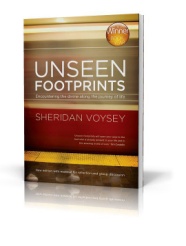 More:This worksheet accompanies the ‘Hearing the Whispers of God’ exercise found in chapter 3 of Unseen Footprints: Encountering the Divine Along the Journey of Life, by Sheridan Voysey. For copies visit www.sheridanvoysey.com More:This worksheet accompanies the ‘Hearing the Whispers of God’ exercise found in chapter 3 of Unseen Footprints: Encountering the Divine Along the Journey of Life, by Sheridan Voysey. For copies visit www.sheridanvoysey.com 